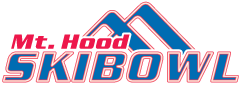 
MT. HOOD SKIBOWL TEAM REGISTRATION (2020-2021)Official team roster and all athlete, volunteer and coach release forms must be sent to Skibowl at least two weeks prior to first scheduled on-hill training.Coaches  Parent Representatives:NameEmailPhone1.2.3.4.5.6.7.8.NameEmailPhone1.2.3.